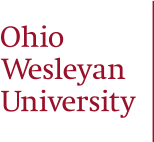 December 18, 2015Dear Cooperating Teacher: Ohio Wesleyan University is participating in the edTPA, a national project coordinated by the American Association of Colleges for Teacher Education (AACTE), the Council of Chief State School Officers (CCSSO), Stanford University, and other professional organizations to develop a national preservice teacher performance-based assessment.  This initiative is led by teacher education programs to ensure that we are graduating the highest quality teachers.  The State of Ohio has been selected as an accelerated state for implementation; and in the future, the data from this assessment will be included in the Ohio Board of Regents data collection, or metrics, for all teacher preparation programs in Ohio. One aspect of the edTPA assessment is a video clip of classroom instruction that is completed by the pre-service teacher during student teaching. I am writing to you about this assessment because scorers will view the video clip.  We want to emphasize that the scorers will be trained and held to strict standards of confidentiality.  In addition, we have available a permission slip for families to sign if that is a required step in your district/school.  If that is the case, then we will instruct the student teachers in your district/school to delete any segment that includes an identifiable image of any student for whom permission was not obtained. By signing below, you are acknowledging that the guidelines for the edTPA have been explained to you.  If you have any questions or concerns about this assessment project, you may contact Dr. Paula White, edTPA Director, 740-368-3560. __________________________________	_______________________________________	Name of School		        (Please Print)	Name of School Representative and Position__________________________________	_______________________________________Signature of Representative			DateThank you for the important partnership with the Ohio Wesleyan University in preparing future teachers.  Feel free to contact me with questions. Amy A. McClure, Ph.D.					Paula M. White, Ph.D.Chair and Professor of Education			edTPA Director and Professor of Education740-368-3562						740-368-3560